PURPOSE:  The purpose of the Distance Learning Committee is to discuss, review, and evaluate distance learning modes of instruction, and recommend and promote best practices and new opportunities for distance learning and teaching.FUNCTION:  The Committee's functions are to:evaluate and recommend approval of Distance Learning Course Amendment Forms recommend policy and processes pertaining to distance learning evaluate and promote a variety of effective practices and standards for distance learning that foster student equity and successsupport sharing and collaboration among distance learning faculty by working with the Faculty Center for Learning Technology, Information Technology, Faculty Professional Development Council, and the Faculty Learning Activities Committee facilitate the development of an ongoing Distance Learning Plan coordinate with campus committees and other constituencies with regards to distance learningsupport accreditation processes Guest: Katie DatkoSpring 2022 semester dates – 8 meetings – as needed (finals week, summer are possible)DLC Meetings - 2nd and 4th Tuesdays at 1:15 – 2:45 PM online via ZoomDLC website:  https://www.mtsac.edu/dlc/DLC listserv:   dlc@mtsac.eduDLC Accreditation Themes:IB9.  Assuring Academic Quality and Institutional Effectiveness Academic Quality – Engages in continuous, broad based, systematic evaluation and planningIIA. Instructional Programs – Uses delivery modes, including DL, in support of equityIIB. Library and Learning Support Services – Provides library and other learning support services to support educational programs, including DLIIC. Student Support Services – Evaluates and demonstrates that student support services support student learning in various modes, including DLIIIC. Technology Resources – Provides support in the use of technologyIIIA14.  Human Resources – Provides all personnel with appropriate opportunities for continued professional development.Distance Learning Committee     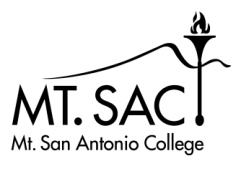                   2021-22 XMatthew DawoodXMichael DowdleL.E. FoisiaXHong GuoXMike HoodXCarol Impara, co-chairXTammy Knott-SilvaXCatherine McKeeStacie NakamatsuMichelle NewhartXRomelia Salinas, co-chairX Eric TurnerXSandra WeatheriltFaculty - VacantStudent Rep: To be appointedWelcome, Katie!Welcome, Katie!AGENDA ITEMDISCUSSION/COMMENTSApproval of DLC minutes: assign themesDecember 14, 2021ApprovedReports:Educational Design Committee (EDC) /Curriculum and Instruction Council (C&I) (Carol)Has not met yet.Information Technology Advisory Committee (ITAC) Report Has not met yet.Faculty Learning Activities Committee (FLAC) Report (Catherine)Has not met yet.Faculty Center for Learning Technology (FCLT) Report (Michelle)Campus wide trainings on Feb 9 and 11; FLEX Day session: using Canvas to teach on campus; and What’s New in CanvasConverting POCR POD sessions to self-paced optionsAssessing tool and platform use due to projected CVC cuts.  I.e., Canvas Studio will not be supported through CVC.  We would need to include in STAC funding.  Not used as much as Screencast-o-matic and it is expensive.  Needs assessment survey being prepared and launched.Data collection ongoing to prepare for accreditation.IIA, IIICStudent Report Carlos Romero has been appointed. DL Amendment FormsWe will resume DL Amendment form review at the next meeting.  Discussion  SPOT Equivalency UpdateLanguage drafted and webpage set up, but needs links and some TLC.  Smartsheet designed.  Plan to roll out process in March.IB9, IIIC, IIIA14SPOT Recertification CoursesThe following Flex Day courses are proposed for SPOT Recertification:Panel: Engaging Student Participation OnlineDLC approved this session for SPOT recertification.IIA, IIIC, IIIA14POCR/SEAP Grant UpdateAccessibility specialist and office assistant hired and working regular hours6 faculty aligned so far; goal was 1227 in pipeline.  At least a dozen are quite active.One orientation and 6 POD sessions offered; goal was 2IIICLeading From the Middle ReportGroup (Michelle, Matt, Catherine, Eric, Mike Nichols) is attending a 3-day conference this week in person at Cal Poly.This project is aiming to unify accessibility resources across campus to reduce redundancy.